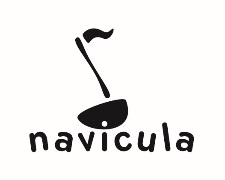 Pressemitteilung des Chors Navicula aus WachtbergEinladung zum Taizé Gebet am Freitag, 31. Januar 2020, 18:00 Uhr, katholische Kirche St. Gereon, NiederbachemWachtberg, 27.01.2020 Der Chor Navicula der Gemeinde Sankt Marien Wachtberg lädt ein zum stimmungsvollen Singen und Beten in der Taizé-Tradition in die Kirche St. Gereon nach Niederbachem. Die Veranstaltung findet am Freitag, 31.01.2020, um 18:0 Uhr statt. Gemeinsam mit den Kirchenbesuchern werden bekannte Gesänge aus Taizé gesungen und Gebete gesprochen. Navicula bietet Taizé-Gebete an für alle, die ein ruhiges, meditatives Kirchenerlebnis im Rahmen der Ökumene suchen.Navicula ist ein gemischter Chor aus Wachtberg, der regelmäßig die musikalische Gestaltung von katholischen Messfeiern und anderen liturgischen Schwerpunkten im Kirchenjahr übernimmt. Die über 40 Sängerinnen und Sänger zeichnen sich durch lebendige und ausdrucksvolle Interpretationen geistlicher und weltlicher Lieder aus. Dirigiert werden sie von Edith Gonnermann, die es schafft, Begeisterung für die Musik bei den Zuhörern zu wecken. Der Gemeindechor wurde im Jahr 2000 als Chor der Pfarrgemeinden St. Gereon Niederbachem und Heilige Drei Könige Oberbachem gegründet.
Kontakt Chor Navicula Presse- und Öffentlichkeitsarbeit:Hania-Marie Schwarze
Telefon: 0228/96501051Email: info@chor-navicula.deWebsite: www.chor-navicula.de